Regulamin klas mundurowych w Centrum Kształcenia Zawodowego i Ustawicznego w Brodnicy.Spis treści:CEL REGULAMINU.AKT PRAWNY.POSTANOWIENIA OGÓLNEUMUNDUROWANIE.STOPNIE AWANSU I ZASADY ICH PRZYZNAWANIA NA CZAS NAUKI E KLASIE O PROFILU MUNDUROWYM.PRAWA I OBOWIĄZKI.DYSCYPLINA I SZKOLENIE.LEGITMACJĄ KADETÓW KLAS MUNDUROWYCH.POSTANOWIENIA KOŃCOWE.ZAŁĄCZNIKII. Cel regulaminu.Celem regulaminu jest ustalenie zasad funkcjonowania klas mundurowych unormowanie Stopnie awansu i zasady ich przyznawania na czas nauki w klasie o profilu mundurowym oraz praw i obowiązków uczniów klas mundurowych Centrum Kształcenia Zawodowego i Ustawicznego w Brodnicy.II. Akt prawny.Statut Centrum Kształcenia Zawodowego i Ustawicznego w Brodnicy.III. Postanowienia ogólne1. Obowiązki i prawa uczniów zawarte zostały w Statucie Szkoły oraz w wewnątrzszkolnym systemie oceniania w Centrum Kształcenia Ustawicznego i Zawodowego w Brodnicy.2. Wszystkie kwestie sporne, które nie zostały ujęte w Regulaminie Klas Mundurowych rozstrzyga Dyrektor oraz Zespół ds. Klas Mundurowych (koordynator oraz wychowawcy klas mundurowych, pedagog szkolny, przedstawiciele uczniów i rodziców).IV. Umundurowanie1. Mundur jest znakiem przynależności ucznia do klasy o profilu mundurowym.2. Zakup umundurowania odbywa się na koszt ucznia. Za zakup umundurowania odpowiadają rodzice/opiekunowie uczniów.3. Dyrektor szkoły oraz Zespół ds. Klas Mundurowych ustalają  tzw. dni mundurowe, w czasie których obowiązuje noszenie munduru.4. Elementy umundurowania:a) mundur wz. 93,b) czapka- patrolówka  z orzełkiem, w okresie zimowym- czarna czapka polarowa,c) zielony pas parciany, d) pagony wz. szkolny- załącznik nr. 1,e) czarne buty za kostkę,f) czarna koszulka z krótkim rękawkiem,g) czarny polar  z  wstawkami moro,h) emblematy (nazwa szkoły, logo szkoły, nazwisko, flagi biało- czerwone  4,5x 3 cm)5. Zasady noszenia umundurowania:a) mundur powinien być dopasowany do sylwetki, zawsze czysty i schludny.b) zabrania noszenia się różnego rodzaju biżuterii oraz mocnego makijażu do umundurowania oraz innych elementów odzieży cywilnej, które nie zostały określone w regulaminie ( kolorowe koszulki, bluzy itp.).c) przed założeniem czapki włosy powinny zostać upięte, a grzywka nie powinna wystawać spod czapki.d) czapkę należy zakładać po opuszczeniu budynku. W pomieszczeniach zamkniętych należy zdjąć czapkę,e) naruszenie przepisów umundurowania  skutkuje obniżeniem  oceny z zachowania. 6.    Mundur noszony jest:
a)    podczas wystąpień w charakterze oficjalnego przedstawiciela szkoły, w czasie uroczystości szkolnych,  
b)    w czasie zajęć szkoleniowych w szkole (dzień mundurowy), podczas zajęć w jednostkach służb mundurowych i innych szkoleń. 
      7. W czasie lekcji można zdjąć bluzę i pas od munduru za zgodą wychowawcy lub nauczyciela prowadzącego zajęcia. W przypadku nieobecności nauczyciela należy zapytać o zgodę koordynatora klas mundurowych.V. Stopnie awansu i zasady ich przyznawania na czas nauki w klasie o profilu mundurowym.1. Uczeń klasy mundurowej - stopień nadawany uczniowi z chwilą przyjęcia do klasy mundurowej.2. Kadet - stopień nadawany uczniowi klasy mundurowej na koniec pierwszego semestru klasy I po złożeniu ślubowania. Znakiem kadeta klasy mundurowej jest naszywka logo wykonana wg wzoru zatwierdzonego przez Dyrektora Szkoły. 3. Starszy kadet - stopień nadawany kadetowi po drugim semestrze I roku, który uzyskał średnią z ocen nie niższą niż 3,25 (bez ocen niedostatecznych) i co najmniej  dobrą ocenę z zachowania.4. Kadet sztabowy- stopień nadawany starszemu kadetowi po drugim  semestrze II roku, który uzyskał średnią ocen nie niższą niż 3,25 (bez ocen niedostatecznych) oraz co najmniej dobrą ocenę z zachowania.5. Starszy kadet sztabowy - stopień nadawany starszemu kadetowi po drugim  semestrze III roku, który uzyskał średnią ocen nie niższą niż 3,5 (bez ocen niedostatecznych) oraz co najmniej dobrą ocenę z zachowania.6. Kadet prymus, po ukończeniu pierwszego semestru klasy IV , którzy uzyskali średniej ocen co najmniej 4,75 oraz wzorową lub bardzo dobrą ocenę z  zachowania.7. Zespół ds. mundurowych w szczególnych wypadkach może przyznać wyższy stopnień uczniowi, który uzyskał szczególne osiągnięcia w konkursach i zawodach, godnie reprezentując szkołę.8. Zespół ds. mundurowych w szczególnych wypadkach może zdegradować  stopnień uczniowi, który nie przestrzega regulaminu szkolnego oraz otrzymał upomnienie lub naganę Dyrektora Szkoły.9. Mianowanie na wyższy stopień lub degradacja zostają odnotowane w książce mianowania(wypełnia wychowawca)- załącznik nr 210. Oznaczenia stopni to belki o szerokości 5 mm umieszczone na pagonach pod kątem 20 stopni oraz gwiazdki czteroramienne w kolorze ciemnoszarym.VI. Prawa i obowiązki.1. Kadet ma prawo:
a)    używania od chwili ślubowania- stopnia kadeta,
b)    noszenia umundurowania zgodnie z wymogami przepisów obowiązujących w tym zakresie,
c)    do mianowania na kolejne wyższe stopnie w zgrupowaniu kadetów, zgodnie z zasadami nadawania tych stopni.

2. Kadet ma obowiązek:
a)    uczestniczenia we wszystkich  zajęciach i osiągania pozytywnych ocen z wiedzy 
       i umiejętności,
b)    osiągania pozytywnych ocen ze wszystkich przedmiotów oraz  zachowania 
       w klasyfikacjach półrocznych lub rocznych  pod rygorem przesunięcia do klasy niemundurowej,
c)    poszanowania munduru, godła i barw narodowych,
d)    respektowania stopni wojskowych,
e)    czynnego uczestnictwa w przedsięwzięciach pozalekcyjnych, zwłaszcza o charakterze 
       sportowo - obronnym,
f)    godnego zachowania się oraz  reprezentowania Szkoły.VII. Dyscyplina i szkoleniea)  uczeń klasy mundurowej powinien być wzorem zdyscyplinowania, sumiennie wykonywać obowiązek szkolny. Swoją postawą dawać przykład innym uczniom szkoły,b)  regularnie uczęszczać na zajęcia szkolne i specjalizujące, c)  uczeń klasy mundurowej musi obowiązkowo uczestniczyć w zajęciach podstaw szkolenia mundurowego i         dodatkowych zajęciach z samoobrony, uczeń nie może przedstawić długoterminowego zwolnienia z lekcji WF,d.) nie uczestniczenie w zajęciach dodatkowych wynikające z lekceważenia tych zajęć, wiąże się z obniżeniem oceny z WF i zachowania, e)  w czasie zajęć praktycznych, uczniowie zobowiązani są do bezwzględnego przestrzegania regulaminów zajęć praktycznych oraz do podporządkowania się poleceniom przełożonych,f) w czasie zajęć praktycznych uczniowie maja obowiązek być umundurowani, uczniowie, którzy nie są umundurowani mogą być odsunięci od zajęć praktycznychg) uczeń który nie stosuje się do wymogów regulaminu może być odsunięty od zajęć nie ujętych w programie oceniania (wycieczki, obozy, wizyty w jednostkach organizacyjnych), h) uczeń, który z różnych względów nie przestrzega postanowień niniejszego regulaminu, na wniosek Zespół ds. Klas Mundurowych, koordynatora ds. mundurowych, wychowawcy klasy, rady pedagogicznej lub na własną prośbę, może zostać przeniesiony do równoległej klasy nie mundurowej VIII. Legitymacja Kadetów klas mundurowych.Ustala się wzór legitymacji dla kadeta klasy mundurowej, która upoważnia do noszenia umundurowania wg. wzoru szkolnego oraz poświadczenie nadanego stopnia- załącznik nr. 3 Legitymacje drukowane są na kremowym tle.IX. POSTANOWIENIA KOŃCOWE 1. Sprawy sporne odnośnie noszenia munduru rozstrzyga Dyrektor CKZiU w Brodnicy. 2. Możliwe jest wprowadzanie zmian w wyposażeniu i wyglądzie umundurowania. 3. Modyfikacje umundurowania zatwierdza Dyrektor CKZiU w Brodnicy na wniosek Zespół ds. Klas Mundurowych i nie wymagają one zatwierdzenia przez Radę Pedagogiczną Szkoły. Załącznik nr 1Pagony - wzór szkolnyKadet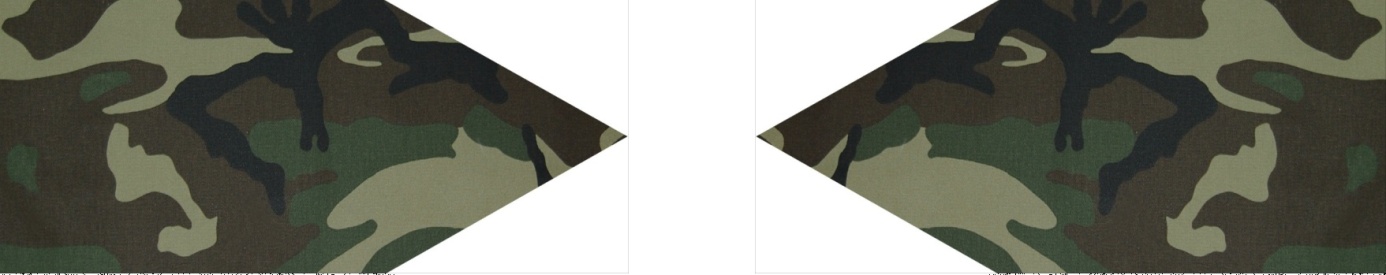 Starszy kadet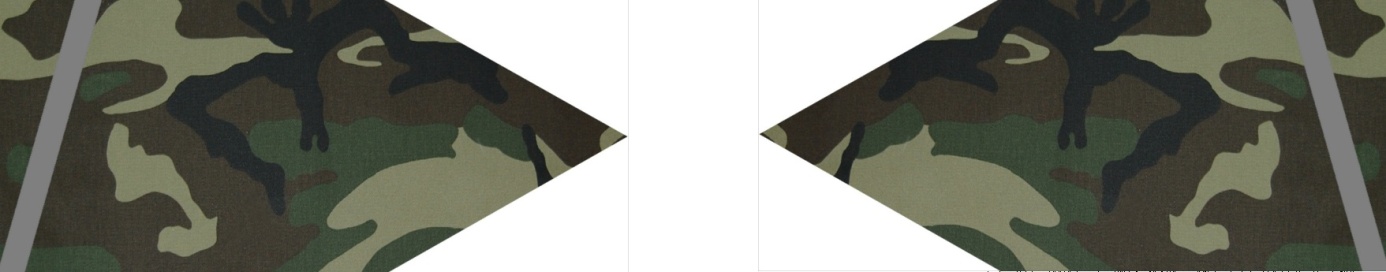 Kadet sztabowy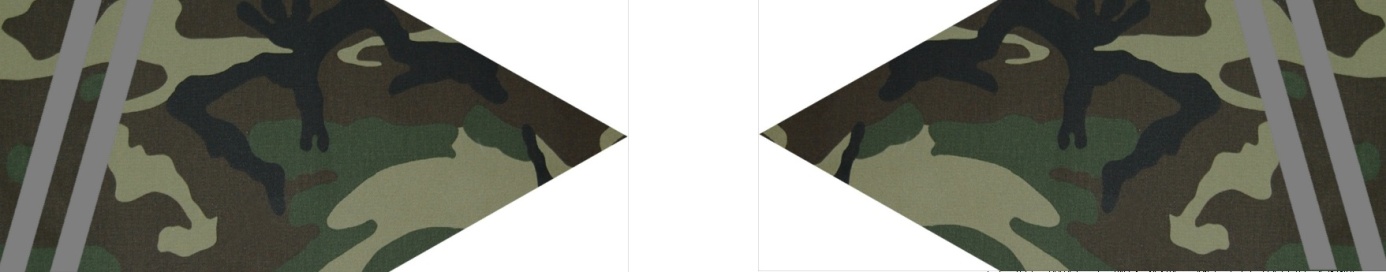 Starszy kadet sztabowy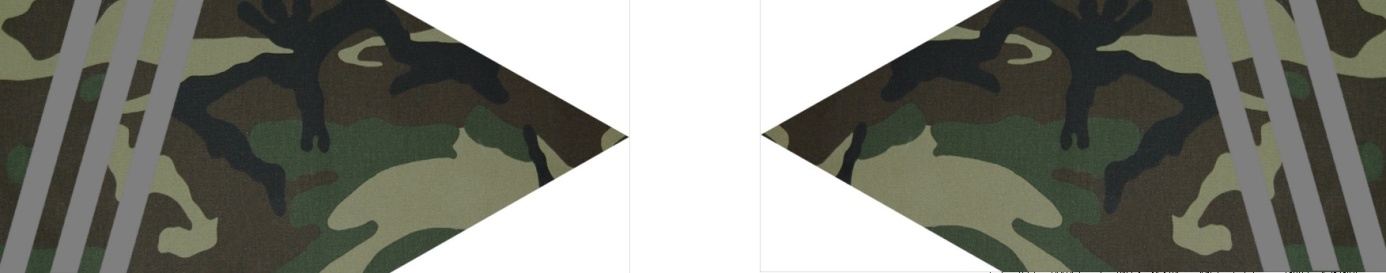 Kadet prymus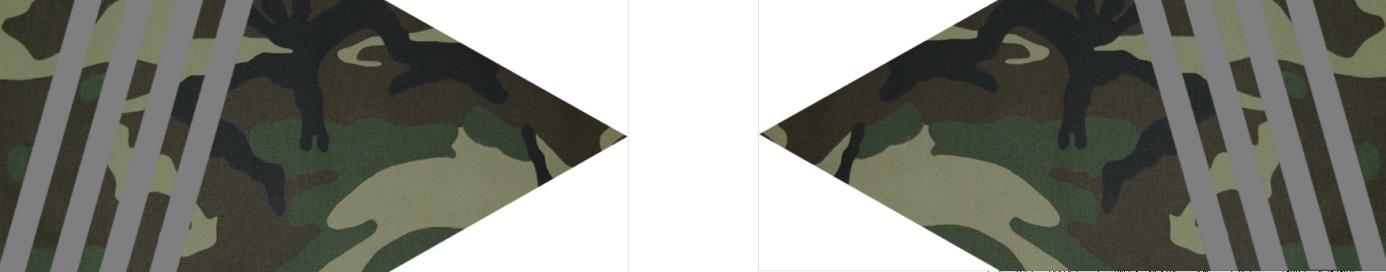 Wychowawca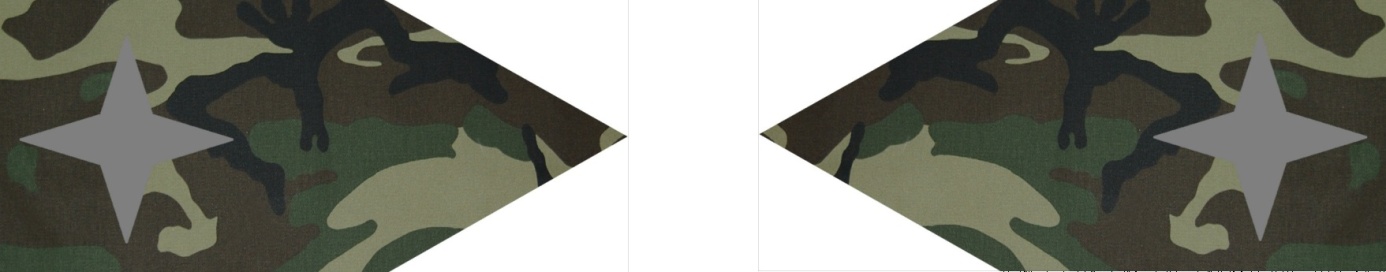 Koordynator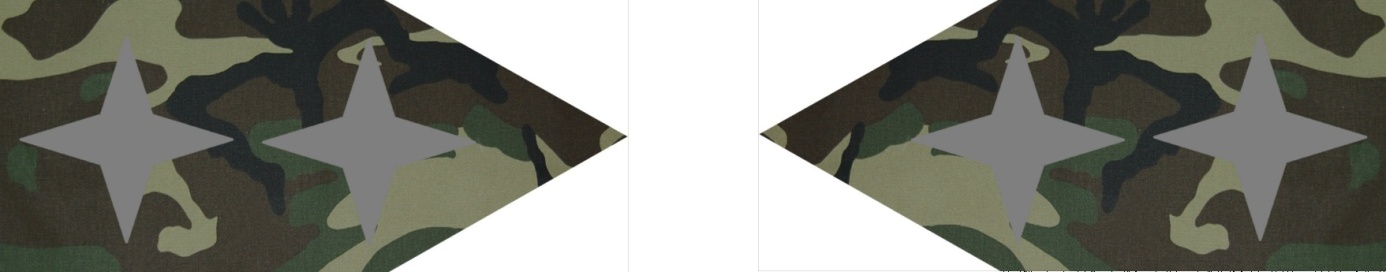 Załącznik nr 2Księga mianowania klasy……………………… na wyższy stopień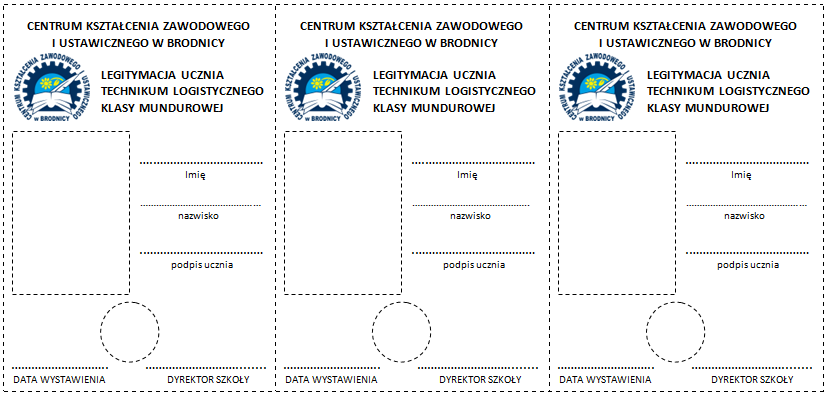 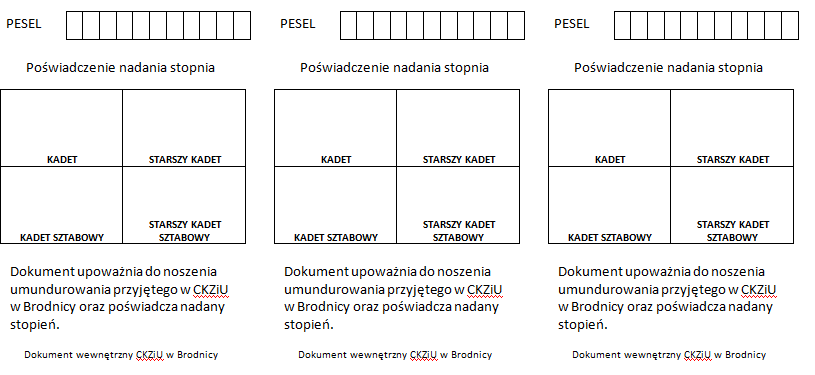 Lp.Nazwisko i imięNadany stopień (data i podpis)Nadany stopień (data i podpis)Nadany stopień (data i podpis)Nadany stopień (data i podpis)UwagiLp.Nazwisko i imięStarszy kadetKadet sztabowyStarszy kadet sztabowyKadet prymus